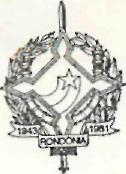 GOVERNO DO ESTADO DE  RONDÔNIAGOVERNADORIADecreto n. 4049,DE 28 DE DEZEMBRO DE 1988Aprova o Detalhamento da Programação das Unidades Orçamentárias para 1989.O GOVERNADOR DO ESTADO DE RONDÔNIA, no uso de suas atribuições legais,DECRETA:Art. lº - Fica aprovado o Detalhamento da Programação das Unidades Orçamentárias para 1 989, com base no artigo n. 47 da Lei Federal n. 4.320 de 17 de março de 1 964, em conformidade com o quadro anexo.Art. 2° - Este Decreto entra vigor na data de sua publicação.emPalácio do Governo do Estado de Rondônia, em 28 de dezembro de 1 988, 100Q da República.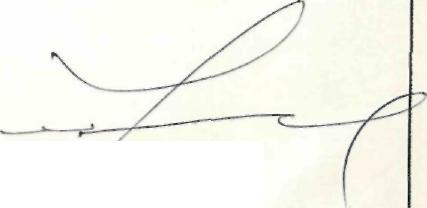 JERÔNIMO GARCIA DE SANTANAGovernador